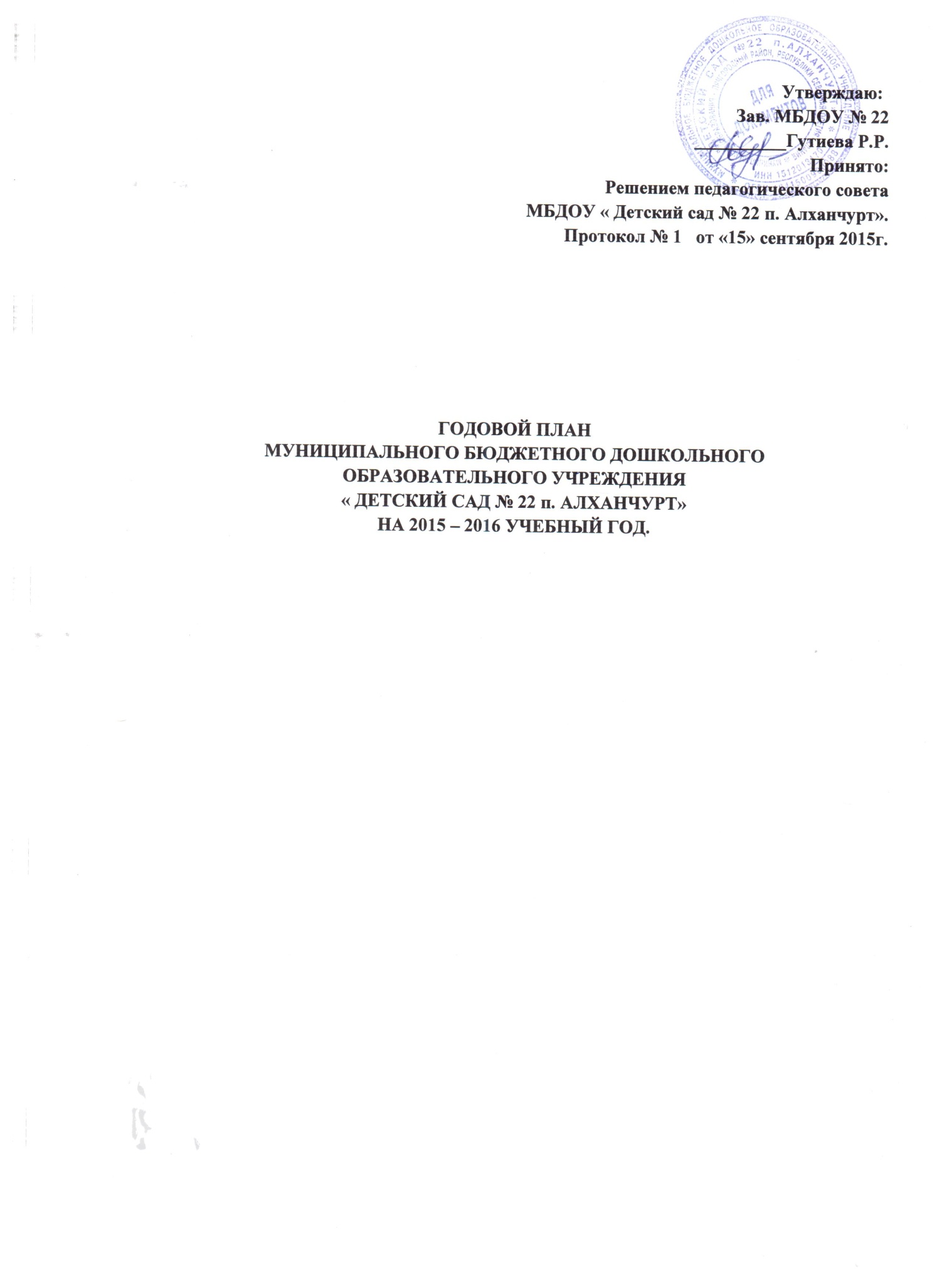                                     1.     Информационный справка.     МБДОУ « Детский сад № 22 п. Алханчурт» расположен в приспособленном здании жилого дома на 1-м этаже, имеет обособленный вход, огражденный двор. Здание рассчитано по проекту на 2 группы – 35 детей. 
        В 2014 – 2015 учебном году функционировало 2 возрастные группы: 1 группа – дошкольная; 1 группа - ясельная с 12 часовым режимом работы при пятидневной рабочей неделе и воспитывалось 48  детей. МБДОУ « Детский сад № 22» обеспечивает педагогическую работу с детьми от 2 до 7 лет, осуществляя комплексный подход в развитии и воспитании на основании лицензии на ведение образовательной деятельности № 000465, регистрационный № 1793 от 10.02.2012г.Учредителем Учреждения Является АМС МО – Пригородный район.Заведующий дошкольного учреждения – Гутиева Римма Рамазановна. На педагогической работе – 47 лет, имеет 1 квалификационную категорию.   Юридический адрес учреждения:  363112, Пригородный район, п. Алханчурт, ул. Алханчуртская 29.Телефон: 8(867-38) 4-72-50    Содержание педагогического процесса определяется Основной общеобразовательной программой дошкольного образования ( переходный период), разработанной в МБДОУ « Детский сад № 22»  в соответствии с требованиями основных нормативных документов:- Федеральный закон от 29.12.2012 № 273-ФЗ «Об образовании в Российской Федерации;- «Санитарно-эпидемиологические требования к устройству, содержанию и организации режима работы дошкольных образовательных учреждений. СанПиН 2.4.1.3049-13»;- Типовое положение о дошкольном образовательном учреждении (утв. Постановлением Правительства РФ от  12.09.2008 г. N 666);- «Федеральные государственные требованиями к структуре основной общеобразовательной программы дошкольного образования (утв. приказом Минобрнауки России от 23.11.2009 № 655, Регистрационный №  16299  от 08.02.2010 г Министерства юстиции РФ).МБДОУ « Детский сад № 22» осуществляет свою деятельность на основании: - Устав муниципального бюджетного дошкольного образовательного учреждения « Детский сад № 22 п. Алханчурт»Лицензия на право осуществления  образовательной  деятельности, выданная – Министерством Образования и Науки РСО - Алания  серия  15  № 000465,  регистрационный  № 1793, выданная 16 февраля 2012 года бессрочно; Приложение к лицензии от 16.02.2012 года № 0004651.1 Комплектование группКоличество групп в МБДОУ « Детский сад № 22 в 2014 - 2015 учебном году2. Кадровый потенциал ДОУ2.1. Общая характеристика кадров ДОУШтатным расписание ДОУ предусмотрено 15,9 единицы, из них 3,60 педагогические:·        заведующий – 1,00·        музыкальный руководитель – 0,5·        воспитатели – 3,602.2 Образовательный ценз  педагогов:ü высшее образование –3 педагогов;ü среднее – специальное образование – 1 педагогов;ü незаконченное высшее образование - 1 педагог.2.3 Результаты аттестации:Одна из главных задач ДОУ - обеспечение его квалифицированными ' специалистами, повышение профессионального мастерства педагогов. В ДОУ созданы оптимальные условия для профессионального роста педагогов, основанные на принципах плановости, доступности, наглядности, стабилизации и поисков методов, средств повышения педагогического мастерства.·        первая категория – 3 педагога;·        вторая категория – 2 педагога;2.4 Педагогический стаж распределяется следующим образом:ü 5 – 10 лет – 1 педагог;ü 10 – 15 лет – 2 педагога;ü 15 – 20 лет – 1 педагог;ü 25 и более – 1 педагог.2.5 Курсы повышения квалификации4.     Анализ работы МБДОУ № 8 за 2013 – 2014 учебный годУчебно – воспитательный процесс в МБДОУ  « Детский сад № 22»  выстроен на основе основной общеобразовательной программы дошкольного образования, разработанной ДОУ в соответствии с ФГОС ДО и с учетом примерной основной образовательной программы  Н.Е.Вероксы, М.А.Васильевой,   Т,С.Комаровой  «От рождения до школы» , а также порциальных программ:- « Мой край – моя святыня» Л.А.Бобылевой;- « Осетинский язык. Книга по обучению в детском саду» К.Т.Джимиевой;- « Основы безопасности детей дошкольного возраста» Н.Авдеевой, О.Князевой, Р.Стеркиной.Воспитательно-образовательный процесс включал в себя пять направлений: - Социально-коммуникативное развитие;- Познавательное развитие;- Речевое развиьтие;- Художественно-эстетическое развитие;- Физическое развитие.       В течение учебного года деятельность ДОУ была направлена на обеспечение непрерывного, всестороннего и своевременного развития ребёнка.      Перед коллективом были поставлены задачи на 2014-2015 учебный год:- создать условия для развития познавательной активности дошкольников через развитие грамматической речи дошкольников;- взаимодействие с семьями детей для обеспечения полноценного развития детей;- обеспечить введение ФГОС ДО в детский сад. АНАЛИЗ ВЫПОЛНЕНИЯ ГОДОВЫХ ЗАДАЧ ЗА УЧЕБНЫЙ ГОДДля реализации годовых задач были запланированы и проведены следующие мероприятия:- Семинары:1. « Технология речевого развития»;2. «Формирование сенсорных представлений у детей раннего возраста».- Консультации:1. « Оснащение центра речевого развития детей в группах»;2. « Познавательно – речевое развития ребенка в ДОУ».3. « Адаптация детей раннего возраста к условиям детского сада».- Педагогические советы:1. Установочный – « Основные направления работы учреждения на 2014/2015 учебный год»;2. Тематический – « Речевое развитие дошкольников: проблемы, пути решения»;3. Тематический – « Эффективные формы сотрудничества детского сада и семьи по вопросам здоровьесбережения»;3. Итоговый – « Результативность работы учреждения в 2014/2015 уч. году».Кроме того, была организована работа по программе « Охрана и укрепление здоровья детей», осуществлялись оздоровительные и закаливающие мероприятия в группах ДОУ.Профилактическая работа в детском саду проводилась с применением комплекса закаливающих мероприятий:  облегченная одежда для детей (при соответствующей температуре), мытье рук,  двигательная активность на прогулке, длительное пребывание детей на воздухе, дыхательная гимнастика, закаливающие мероприятия, проветривание помещений, музыкального зала, физкультурного зала.                Анализ здоровья дошкольников  показал,  что в целом  динамика здоровья  как в прошлом году положительная, о чем свидетельствует  сравнительный анализ  заболеваемости детей  и количество  пропущенных детодней на 1 ребенка. Несмотря на положительные тенденции в области решения физкультурно-оздоровительной работы, работа по совершенствованию физкультурной НОД и упражнений  продолжается.          Наш детский сад – это место, где ребенок получает опыт эмоционального взаимодействия с взрослыми и сверстниками в наиболее значимых для его развития сферах жизни. Поэтому реализация образовательных программ требует целесообразной организации развивающей среды. Она создается с учетом возрастных возможностей детей и конструируется таким образом, чтобы ребенок в течение всего времени пребывания в детском саду мог найти себе увлекательное занятие.  Это теплый дом, где царит семейная обстановка, где играют в игрушки, слушают сказки, участвуют в играх, труде, общении. Все воспитатели детского сада стараются создать педагогическую среду в группах так, чтобы дети в течение дня могли найти для себя увлекательное занятие. В целом задачи годового плана выполнены, в результате чего повысилось     качество образовательного процесса с включением регионального компонента и стимулирования творческой активности педагогов.Анализ данных диагностики уровня развития дошкольников, проводимой в ДОУ в начале и конце учебного года, показал положительную динамику:- в среднем по физкультурно-оздоровительному направлению процент детей с высоким уровнем развития повысился  на 30%, низкий уровень присутствует во всех группах;- в среднем по познавательно-речевому направлению процент детей с высоким уровнем развития повысился на  35%, с низким уровнем развития понизился с 18 % до 8 %; - в среднем по художественно-эстетическому направлению процент детей с высоким уровнем развития повысился с 11 % до 40 %, с низким уровнем развития понизился с 25 % до 8 %; - в среднем по социально-личностному направлению  процент детей с высоким уровнем развития повысился до 51 %, с низким уровнем развития понизился с 24 % до 8 %.      Наряду с положительной динамикой  развития имеются и недостатки в работе:- недостаточно воспитатели используют  разнообразные форм организации двигательной активности, спортивные  игры и упражнения;- не все педагоги владеют здоровьесберегающими  технологиями; - не всегда педагоги контролируют правильность осанки  детей на НОД;- некоторые воспитатели   слабо владеют методикой по развитию речи;- педагогическая диагностика проводится, но не все воспитатели планируют  работу для повышения уровня развития детей с низким и средним уровнем развития;- недостаточно осуществлялась работа по преемственности со школой.       В течение учебного года за педагогической деятельностью осуществлялся контроль разных видов (предупредительный, обзорный, оперативный, тематический, фронтальный) со стороны заведующего, старшей медсестры. Были осуществлены:- обзорный контроль «Готовность групп ДОУ к новому учебному году»;- тематический, в соответствии с годовыми задачами;- обзорный «Состояние предметно-пространственной развивающей среды для организации работы по социальному развитию дошкольников»;- предупредительный «Организация работы по здоровьесбережению в ДОУ»;  «Создание условий для самостоятельной творческой деятельности»,  «Соблюдение учебной нагрузки»;Для каждого вида контроля заведующим детского сада  собиралась и анализировалась разнообразная информация, по результатам контроля составлялась справка, вырабатывались рекомендации, определялись пути исправления недостатков; исполнение рекомендаций проверялось.          Методическая    работа    в    ДОУ   в   целом    оптимальна   и   эффективна,  имеются позитивные изменения профессиональных возможностей кадров и факторов, влияющих на качество воспитательно-образовательного процесса в ДОУ.            В течение года проводилась работа с родителями, так как главная задача – это раскрыть перед родителями важные стороны  психического развития ребенка на каждой возрастной ступени, познакомить с разнообразными приемами воспитания. В течение года в ДОУ решались задачи повышения педагогической культуры родителей, привлечения их к участию в жизни ДОУ, предоставления родителям информации о деятельности ДОУ. Для родителей были проведены тематические родительские собрания, индивидуальные беседы и консультации, подготовлены памятки, оформлены стенды и уголки с рекомендациями по вопросам воспитания и обучения детей и подготовки их к обучению в школе.          Проведенный анализ образовательной деятельности за 2014-2015 учебный год показал, что годовой план работы ДОУ реализован в полном объеме, поставленные перед коллективом задачи выполнены, а достигнутые результаты удовлетворяют педагогический коллектив дошкольного учреждения, родителей и детей.           Для дальнейшего внедрения современных технологий, творческого  воспитания и обучения детей, повышения мастерства педагогов ставим перед собой цель и годовые задачи на 2015-201 учебный год.Цели и  задачи воспитательно - образовательного процесса на 201-2016 учебный год. Цель: Создание благоприятных условий для полноценного проживания ребенком дошкольного детства, формирование основ базовой культуры личности, всестороннее развитие психических и физических качеств в соответствии с возрастными и индивидуальными особенностями, подготовки к жизни в обществе, к обучению в школе, обеспечение безопасности жизнедеятельности дошкольника. Годовые задачи: Забота о здоровье, эмоциональном благополучии и своевременном всестороннем развитии каждого ребенка.Совершенствовать систему взаимодействия с семьями воспитанников для обеспечения психолого-  педагогической поддержки и повышения компетентности родителей ( законных представителей)  в вопросах развития и образования, охраны и укрепления здоровья детей.Продолжать реализацию плана мероприятий по введению ФГОС ДО. Ожидаемый  результат: создание комфортной среды в ДОУ, в которой каждый участник педагогического процесса может реализовывать свои возможности. А именно: сохранять свое здоровье, развивать индивидуальные способности, склонности, интеллект, самостоятельность, профессиональные умения, а также умение осуществлять управление и контроль над собственной педагогической деятельностью.  Раздел 5   Основные направления организационно-методической работ.1 квартал ( сентябрь, октябрь, ноябрь)ll квартал (декабрь, январь, февраль).lll квартал (март, апрель, май).Проектная деятельность в ДОУСамообразование педагогов ДОУ.Руководство и контроль над  педагогической деятельностьюТематический контроль.   Работа медицинского кабинетаРаздел 8.   Административно-хозяйственная работа                                              Работа с родителямиЗаведующая МБДОУ № 22________Гутиева Р.Р.Муниципальное бюджетное дошкольное образовательное учреждение                                   «Детский сад № 22 п. Алханчурт»                                         План мероприятийпо предупреждению детского дорожно-транспортного травматизма                                       на 201-2016 учебный год УтверждаюЗаведующая МБДОУ д/с  № 22                                              _______________Гутиева Р.Р. «______»_____________201___г.          План мероприятий по пожарной безопасности  на 2015-2016  учебный год. УтверждаюЗаведующая МБДОУ  № 22                                                ______________ Гутиева Р.Р.«______»______________201___г.            План мероприятий, направленных на обеспечение безопасности жизнедеятельности на 2015-2016  учебный год.ГруппаВозраст детейКоличество группКоличество детейНаправленность группы1-Младшая  группа2-3 года122общеразвивающаяСтаршая группа(разновозрастная)  4-7 лет126общеразвивающаяИтого248№Ф.И.О педагогаФ.И.О педагогаФ.И.О педагогаУчебное заведениеТема курсовКоличествочасовКоличество часов122234551Гутиева РиммаРамазановнаГутиева РиммаРамазановнаГутиева РиммаРамазановнаГБОУ ДПО ( ПК)С « СОРИПКРО»« ФГОС ДО: содержание и технологии введения»72 часа72 часа2Гагиева ГенриэттаХазбиевнаГагиева ГенриэттаХазбиевнаГагиева ГенриэттаХазбиевнаГБОУ ДПО ( ПК)С «СОРИПКРО» « Образование детей дошкольного возраста»540 часов3Аничкина Ольга  ИгорьевнаАничкина Ольга  ИгорьевнаАничкина Ольга  ИгорьевнаГБОУ  ДПО (ПК)С « СОРИПКРО»« Образование детей дошкольного возраста»540 часов№Раздел планасодержаниесрокответственные1                                 Повышение педагогического мастерства                                              и профессионального уровня                                 Повышение педагогического мастерства                                              и профессионального уровня                                 Повышение педагогического мастерства                                              и профессионального уровня                                 Повышение педагогического мастерства                                              и профессионального уровня1.1Пед.Совет № 1установочный« Утверждение годового плана на 2015-2016 уч. год»Повестка дня:-Утверждение кандидатуры председателя педсовета и секретаря,-Утверждение годового плана на 2015-2016 уч. год.-Утверждение годового календарного учебного графика, учебного плана, расписания НОД.-Утверждение тем по самообразовании.-Готовность групп к новому учебному году.-Отчет воспитателей по выполнению программы воспитания и обучения в д/саду на 2014-2015 уч. год.сентябрьЗав. д/своспитателиПед. Совет №2 « Педагогическое мастерство – высший уровень педагогической деятельности».Повестка дня:- «Профессиональное становление личности педагога», доклад зав.д/садом Гутиевой Р.Р.- Деловая игра « Знатоки ФГОС ДО» отв.зав.д/с.ноябрьЗав. д/своспитатели1.2Медико-педагогическое совещаниеСовещание № 1 «Оценка состояния нервно-психического развития детей раннего возраста. Анализ адаптации вновь прибывших воспитанников. Взаимодействие с семьями «новобранцев».ноябрьЗав. д/см/с детского сада.1.3Консультации- Планирование воспитательно-образовательного процесса в условиях ФГОС,- Будущий первоклассник. Итоги диагностики (для воспитателей групп ст.группы).- ИКТ в работе педагогов в условиях внедрения ФГОС.- Организация предметно-развивающей среды для самостоятельной деятельности воспитанников в соответствии с современными требованиями и возрастом детей.СентябрьОктябрьНоябрьноябрьЗав. д/садом1.4Работа с кадрами-Анкетирование педагогов: первые трудности при освоении ФГОС ДО.- Знакомим педагогов с новыми программами и технологиями в соответствии с ФГОС ДО.ОктябрьноябрьЗав. д/с.1.5СеминарВнедрение ФГОС ДО в воспитательно- образовательный процесс ДОУ.    В течениекварталаЗав. д/с1.6Работа со школой- обсуждение плана работы д/с и школы: перспективы сотрудничества.- Обсуждение уровня общего развития детей старшей подгруппы детей.Проведение бесед с воспитателями и родителями.- Дни открытых дверей в школе.-организация родительских собраний для будущих первоклассников.        ВтечениекварталаЗав. д/с1.7Праздники,развлечения-Развлечение по ППБ.- Развлечение по ПДД.-Праздник « Золотая осень»октябрьноябрьВоспитателиМуз/работник№Раздел плана           содержаниесрокиответственные1                   Повышение педагогического мастерства                              и профессионального уровня.                   Повышение педагогического мастерства                              и профессионального уровня.                   Повышение педагогического мастерства                              и профессионального уровня.                   Повышение педагогического мастерства                              и профессионального уровня.1.1Пед. Совет №3(тематический)Тема: «Совершенствование взаимодействия коллектива ДОУ и семьи с целью эффективного решения задач здоровьесбережения, поиск оптимальных форм позитивного сотрудничества с родителями».Повестка дня:1.Итоги тематического контроля«Организация взаимодействия с родителями ДОУ». Доклад зав.д/с2.» Физическое и эмоциональное развитие детей посредством приобщения родителей к здоровому образу жизни» (обмен опытом воспитателей).февральЗав. д/своспитатели групп1.2консультации- физическое и эмоциональное развитие  детей посредством приобщения родителей к здоровому образу жизни.- Программа сотрудничества  ДОУ и семьи.декабрьянварьЗав д/сРабочая группа по введению  ФГОС1.3Открытые просмотры- коллективный просмотр НОД по образовательной области « Физическая культура».- открытий показ НОД по образов.области « Познание» - Сенсорика.- открытий показ  «Художественно-эстетическое воспитание посредством театрализованной деятельности»ДекабрьФевральянварьПилиева Н.А.Пилиева Н.А.Гагиева Г.Х.1.4ПроверкиТематическая проверка. «Организация взаимодействия с родителями в ДОУ» ЯнварьфевральЗав д/с1.5Оснащение педагогического процесса- изготовление и приобретение новых атрибутов для новогоднего праздника.- оснащение физкультурных уголков.   В течениеквартала Зав. д/сзавхоз1.6Праздники,развлечения- новый год,- тематическое занятие, посвященное 23 февраля.-познавательно-спортивное развлечение « Береги здоровье  смолоду».ДекабрьФевральянварьМуз/рук-львоспитатели№Раздел планасодержаниесрокиответственный1                         Повышение педагогического мастерства                                 и профессионального уровня.                         Повышение педагогического мастерства                                 и профессионального уровня.                         Повышение педагогического мастерства                                 и профессионального уровня.                         Повышение педагогического мастерства                                 и профессионального уровня.1.1Пед. совет № 4( итоговый)Тема. « Достижения, проблемы, перспективы работы организации в 2015-2016 уч. году».Повестка дня:- Доклад  руководителя.- Подведение итогов работы за учебный год.майЗав. д/с1.2Медико –педагогическое совещаниеТема. «Развивающая среда группы как важная составляющая развития ребенка раннего возраста».апрельЗав. д/с1.3консультации- Проектный метод в реализации ФГОС ДО.- Деловая игра « Где поставить запятую: играть нельзя заниматься».ВтечениекварталаЗав. д/с1.4Работа с кадрами- самоанализ педагогической деятельности за 2015-2016 уч. год.- Анкетирование педагогов по итогам работы за год и перспективы на следующий учебный год.МартАпрельВ течениеКвартала.Зав. д/с1.5Открытые просмотры- «Поисково-исследовательская деятельность на прогулке».- просмотр режимных  моментов «Культурно-гигиеническое воспитание младших дошкольников»- Дни открытых дверей для родителей  выпускников. – итоговые занятия. МартАпрельМайГагиева Г.Х.Пилиева Н.А.Воспитателист.группы1.6Праздники,развлечения- праздник 8 марта.- масленица.- праздник «День Победы»- Праздник весны-Выпускной балВ течение кварталаМуз. рук-львоспитатели№п/пНазвание проектаОтветственныйСроки выполнения1Проект « Комнатные растения»,«Здоровый образ жизни семьи»Гагиенва Г.Х В течение года2« Вода-чудесница»Пилиева Н.А.В течение года3« Огород на окошке»Гагиева Г.Х.В течение года4«Песочная страна», «Цветной песок», «Огород на окошке»Пилиева Н.А.В течение года5« Волшебница вода»Кулумбегова М.Н.В течение года№ФИО педагоговдолжностьТема самообразования1Пилиева Наталья АнатольевнаВоспитатель П группы раннего возраста«Развитие мелкой моторики у детей дошкольного возраста через нетрадиционные техники рисования»2Гагиева Генриэтта ХазбиевнаВоспитатель  старшей разновозрастной группы.« Развитие мелкой моторики у детей дошкольного возраста средствами пластинографии»3Фрилинг Юлия ЯковлевнаМуз/руководитель« Театрализованная деятельность как условие развития музыкальных творческих способностей детей дошкольного возраста.           Содержание                         Цель СрокОтветственные Готовность детского сада к новому учебному году.1.Создание благоприятных условий для воспитательно – образовательной работы с детьми.2.Оснащение материально-технической базы групп.августЗаведующий ДОУ««Теоретический и практический уровень  профессиональных компетенций  педагогов в предоставлении качественного  дошкольного образования   воспитанникам».1. Контроль за воспитательно-образовательным процессом.2. Анализ системы работы по предоставлению качественного  дошкольного образования   воспитанникам.НоябрьЗав. д/с«Организация работы в ДОУ по познавательно- речевому развитию детей дошкольного возраста»1. Контроль за воспитательно-образовательным процессом;2. Анализ системы работы по познавательно-речевому развитиюФевральЗав. д/с№МероприятияСрокиОтветственный1Лечебно-профилактическая работа:1. Контроль за выполнением возрастных режимов в группах.2. Оформление документации вновь поступивших детей.3. Проведение антропометрических измерений во всех возрастных группах.4. Обследование детей на гельминтозы.5. Отчет о профпрививках в ЦРБ.6. Диспансеризация детей.7. Оформление противопоказаний в истории развития детей.8. Углубленный осмотр детей.9. Санитарные осмотры персонала.постояннопо мере поступления2 раза в год1 раз в годежемесячно2 раза в годежемесячно 2 раза в годежедневноСт. медсестраАйдарова И.К.№ СодержаниеСрокиОтветственный1.Месячник по благоустройству территории детского садаСентябрь Заведующий  Завхоз  2.Оперативное совещание по подготовке ДОУ к учебному годуСентябрь Заведующий  Завхоз  4.Работа в ДОУ по эстетическому оформлению помещенийСентябрь Заведующий  Завхоз  7.Подготовка помещений ДОУ к зимеОктябрьЗаведующий  Завхоз  Заведующий8.Инвентаризация в ДОУ. Списание малоценного и ценного инвентаряОктябрьЗаведующий  Завхоз  Заведующий9.Работа по составлению новых локальных актов и нормативных документовОктябрьЗаведующий  Завхоз  Заведующий10.Просмотр трудовых книжек и личных делОктябрьЗаведующий  Завхоз  Заведующий11.Оперативное совещание по противопожарной безопасностиНоябрьдекабрьЗаведующий  Завхоз  12..Работа по оформлению ДОУ к Новому годуНоябрьдекабрьЗаведующий  Завхоз  12..Работа по оформлению ДОУ к Новому году12..17.Инструктаж по охране труда и по ТБ.ЯнварьЗавхоз  20.Месячник по благоустройству территории ДОУАпрельЗавхоз  21.Работа по упорядочению номенклатуры делАпрельЗавхоз  22.Закупка материалов для ремонтных работ.МайЗаведующий  Завхоз                                            Общие родительские собрания                                          Общие родительские собрания                                          Общие родительские собрания1.-« Сотрудничество детского сада и семьи по вопросам воспитания, обучения, сохранения и укрепления здоровья детей».- Перспективы работы образовательного учреждения на 2015/2016 учебный год.2.- « Детский сад – семье, семья – детскому саду»- « Знаете ли вы своего ребенка?»- « Дошкольник стал школьником»Сентябрь2015 год.Май 2016 год.Заведующий д/сЗаведующий д/с                             Групповые родительские собрания для детей 2-3 лет                             Групповые родительские собрания для детей 2-3 лет                             Групповые родительские собрания для детей 2-3 лет, - « Игры и игрушки в жизни детей»Октябрь Пилиева Н.А.- «Развитие мелкой моторики рук как средство развития речи у детей раннего возраста»февраль--------//---------- «Современный микроклимат и его влияние на воспитание гуманных чувств у ребёнка»Май.----------//-----Групповые родительские собрания для детей4-5 летГрупповые родительские собрания для детей4-5 летГрупповые родительские собрания для детей4-5 лет- «Психофизиологические особенности детей 4- 5 года жизни, организация режима дня»Октябрь           .Гагиева Г.Х.- « Формирование личностных качеств ребенка с помощью семьи»Ноябрь----------//-------- «Семейные традиции»Февраль---------//--------- - «Дошкольный  возраст: развитие творческих способностей»Апрель ----------//--------Заведующая МБДОУ д/с № 22  _______________ Гутиева Р.Р.«____»_________201__ г.№ п/пМероприятияСрок исполненияОтветственный1.         Согласование, утверждение плана мероприятий по БДД на новый учебный годсентябрьзаведующая2.         Инструктаж с педагогическими работниками по выполнению инструкции по обеспечению безопасности детей на улицахсентябрьЗаведующая, ст. воспитатель3.         Операция «Внимание дети!»сентябрьмайЗав. д/с4.         Организация встреч с работниками ГИБДДежемесячно Зав. д/с 5.         Смотр – конкурс на лучшую организацию работы по БДД в группах детского сада сентябрьЗав. д/с.6         Анкетирование родителей по обучению детей ПДД и профилактике дорожно-транспортного травматизмаоктябрь, апрельЗав. д/с 7.         Консультация для воспитателей «Организация занятий по обучению дошкольников безопасному поведению на улице»октябрьЗав. д/с 8.    Консультация для воспитателей «Методика построения системы работы по изучению дошкольниками правил дорожного движения»декабрьЗав. д/с.9.    Неделя безопасности «Профилактика дорожно-транспортного травматизма» Инструктажи с родителями о правилах безопасного поведения на дорогах в зимнее времядекабрьЗав. д/с 10.    Практические игры – тренинги на развитие у дошкольников навыков безопасного поведенияянварьвоспитатели11.    Консультация для воспитателей «Игра как ведущий метод обучения детей безопасному поведению на дорогах».«Методика подготовки занятий в игровой форме».февральЗав. д/с 12.    Консультация для воспитателей«Целевые прогулки как форма профилактики детского дорожно-транспортного травматизма»апрельЗав. д/с13.    Выставка  детских рисунков «Зеленый огонек»апрельвоспитатели14.    Круглый стол - анализ состояния работы по организации обучения детей ПДДмайЗав. д/с.15.    Изготовление пособий по изучению правил дорожного движенияв течение годавоспитатели16.    Ведение накопительной папки по профилактике ДТТв течение годаЗав. д/с 17.    - Приобретение методической литературы по ПДД- Организация подписки на пособие по Правилам дорожной безопасности «Добрая дорога детства»в течение годаЗав. д/с18.    В группах  обновление уголков по изучению правил дорожного движенияпо мере необходимостивоспитатели19.    Оформление уголка безопасности дорожного движения для родителей в холлах детского садав течение годаЗав. д/с20.    Организация участия в муниципальных мероприятиях по предупреждению  детского дорожно-транспортного травматизма.в течение годаЗав. д/с №Наименование мероприятияСроки выполненияОтветственный за выполнение1-Инструктивно- методическая консультация с педагогическими работниками по правилам пожарной безопасности.-Проведение тематической непосредственно образовательной  деятельности, бесед, развлечений по правилам пожарной безопасности с детьми. СентябрьВ течение годаЗаведующаяВоспитатели групп2Встреча с пожарными ПЧ, экскурсия в пожарную часть.В течение годаЗав. д/сВоспитатели групп3- Выставка  детских рисунков «Спичка- невеличка «НоябрьВоспитатели групп4-Консультирование  родителей о правилах пожарной безопасности дома и в общественных местах во время новогодних праздников.Декабрь Воспитатели групп5Приобретение дидактических пособий, игр , методической детской литературы по пожарной безопасности.В течение годаЗав. д/сВоспитатели групп6-Проведение тематической непосредственно образовательной  деятельности, бесед, развлечений по правилам пожарной безопасности с детьми по теме: «  При пожаре не зевай , огонь водою заливай».ФевральМартВоспитатели групп7-Организация и проведение игр по теме « Если возник пожар» для детей старшего возраста.АпрельВоспитатели групп8-Анализ работы с детьми и родителями по пожарной безопасности.-Информация для родителей( инструкции ) Беседы с детьми « Служба 01 всегда на страже».МайЗав. д/с Воспитатели групп№Наименование мероприятияСроки выполненияОтветственный за выполнение1-Инструктивно- методическая консультация с педагогическими работниками по  ОБЖ -Непосредственно образовательная  деятельность, беседы, игры ,развлечения по ОБЖСентябрьВ течение годаЗаведующаяВоспитатели групп2Встреча воспитанников старшего возраста с медицинским работником по теме « Здоровье и болезнь»ОктябрьСтаршая медицинскаясестра3- Выставка  детских рисунков « Витамины и здоровый организм»НоябрьВоспитатели групп4-Консультирование  и инструктажи  родителей об обеспечении  безопасности дома и в общественных местах.В течение годаВоспитатели групп5-Приобретение дидактических пособий, игр , методической детской литературы  по ОБЖВ течение годаВоспитатели групп6-Оформление информационного медицинского стенда для родителей «Личная гигиена»В течении годаСтаршая медицинскаясестра7-Оборудование и обновление детских прогулочных площадок.АпрельВоспитатели групп8-Анализ работы с детьми и родителями по обеспечению безопасности жизнедеятельности в летний период.-Информация для родителей( инструкции ) -Беседы с детьми: « Ядовитые растения вокруг нас», « Здоровая пища», « Опасные предметы дома», « Игры на воде», « Витамины  полезные продукты»МайИюньСт. воспитательВоспитатели групп